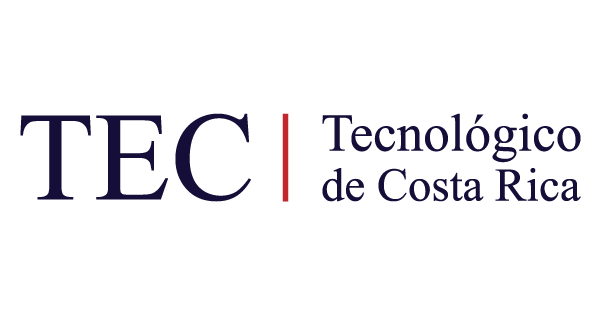 Solicitud de Gestión del Fondo de Desarrollo de Unidad FDUEscuela de Ingeniería en ComputaciónNo. _____ 										(Uso interno)Tipo de apoyo solicitado: (SOLO MARCAR UNO)Justificación (detalle de la solicitud):Tipo de apoyo solicitado: (SOLO MARCAR UNO)Justificación (detalle de la solicitud):Tipo de apoyo solicitado: (SOLO MARCAR UNO)Justificación (detalle de la solicitud):Tipo de apoyo solicitado: (SOLO MARCAR UNO)Justificación (detalle de la solicitud):Tipo de apoyo solicitado: (SOLO MARCAR UNO)Justificación (detalle de la solicitud):Firma del  solicitanteFirma del  solicitanteFirma del  solicitanteFechaFechaResolución del Comité Técnico del CIC (Para uso interno)Resolución del Comité Técnico del CIC (Para uso interno)Resolución del Comité Técnico del CIC (Para uso interno)Resolución del Comité Técnico del CIC (Para uso interno)Resolución del Comité Técnico del CIC (Para uso interno)AprobadaAprobadaAprobadaRechazadaRechazadaRechazadaComentarios:Comentarios:Comentarios:Comentarios:Comentarios:Firma del  directorFirma del  directorFirma del  directorFirma del  directorFecha y sesión